PROPOSALPROGRAM PENELITIAN KOLABORASI INDONESIA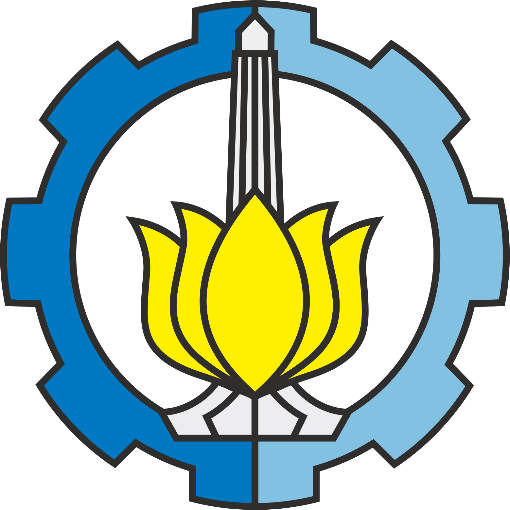 Nama Peneliti Utama: …………………………..  	 	 	Asal Departemen/Fakultas :…………………Peneliti Mitra : 1.  Nama / Fakultas / Perguruan Tinggi2.  Nama / Fakultas / Perguruan TinggiINSTITUT TEKNOLOGI SEPULUH NOPEMBER <<BULAN>>, 2021 DAFTAR ISI 	 	 	 	 	 	 	 	 	Halaman IDENTITAS PROPOSAL ..................................................................................................... 1 RINGKASAN PROPOSAL ........................................................................................... 2 PENDAHULUAN .......................................................................................................... 2 Latar belakang masalah .......................................................................................... 2 Tujuan ..................................................................................................................... 2 METODOLOGI ............................................................................................................. 2 RENCANA PENELITIAN ............................................................................................ 2 DAFTAR PUSTAKA .................................................................................................... 2 INDIKATOR KEBERHASILAN (TARGET CAPAIAN ............................................. 2 JADWAL PELAKSANAAN ........................................................................................ 2 PETA JALAN (ROADMAP) RISET ............................................................................ 2 USULAN BIAYA ......................................................................................................... 2 CV PENELITI ............................................................................................................... 2 FORMULIR KESEDIAAN PENELITI MITRA  .......................................................... 2IDENTITAS PROPOSAL Judul  	 	 	 	: Pengusul 	 	 	 	 Nama Lengkap 	 	: Jabatan Fungsional/Golongan : NIP 	 	 	 	: Fakultas/Sekolah/PP/P 	: Alamat Kantor/Telp/E-mail 	: Alamat Rumah/Telp/HP 	: Peneliti Mitra  Biaya yang diusulkan total 	 	 	:  Rp. .............................. Target Publikasi Internasional (Joint Publication) 	:  Proposal ini belum pernah didanai oleh atau diusulkan ke sumber lain. RINGKASAN PROPOSAL PENDAHULUAN Latar belakang masalah Tujuan METODOLOGI RENCANA PENELITIAN  Pelaksanaan penelitian di Perguruan Tinggi-host Pelaksanaan penelitian di Perguruan Tinggi -mitra (maksimum 1 halaman tiap peneliti  mitra) DAFTAR PUSTAKA INDIKATOR KEBERHASILAN (TARGET CAPAIAN) JADWAL PELAKSANAAN PETA JALAN (ROAD MAP) RISET USULAN BIAYA  CV PENELITI dilengkapi dengan screen shoot data h-index FORMULIR KESEDIAAN DARI PENELITI MITRA (2 ORANG) DARI 2 PTJUDUL PENELITIAN :……………………………………………………………..No Nama Peneliti E-mail Fakultas/Sekolah/ PP/P Perguruan Tinggi Bidang Keahlian No. Nama Jurnal Internasional Jumlah Artikel 1. 2. Mengetahui, Direktur Riset dan Pengabdian Kepada Masyarakat ITS Agus Muhamad Hatta, ST., M.Si., Ph.D NIP. 197809022003121002Surabaya, …………………… Peneliti Utama …………………………………………….. NIP. ……………………..…….. NO INDIKATOR KEBERHASILAN JUMLAH DESKRIPSI 1 Keluaran (output) Hasil Riset 2 Dampak (outcome) Hasil Riset 3 Pembinaan peer 4 Networking internasional 